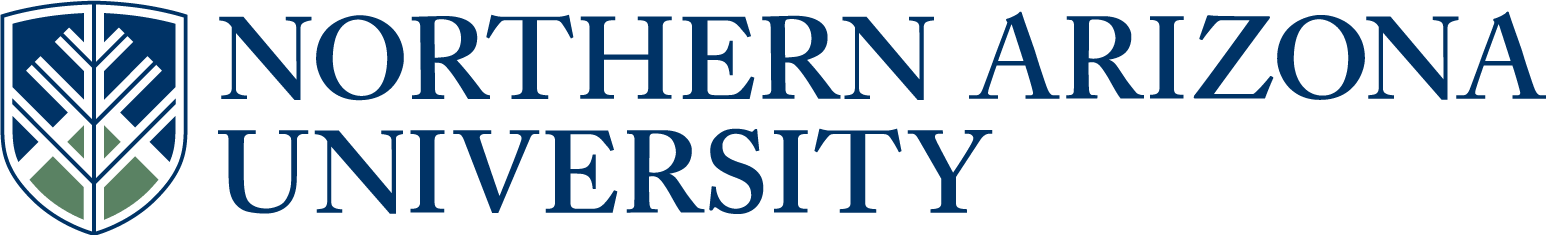 UCC/UGC/ECCCProposal for Course Deletion  FAST TRACK   (Select if this will be a fast track item.  Refer to Fast Track Policy for eligibility)5.  Justification for course deletion.These proposal is in conjunction with new course proposals for AS 251, 252, AS 253, AS 254, and AS 255.  The revisions are necessary to divide the Physical Training course (AS 250) into five separate courses:  AS 251 AIR FORCE PHYSICAL TRAINING COURSE I AS 252 AIR FORCE PHYSICAL TRAINING COURSE IIAS 253 AIR FORCE PHYSICAL TRAINING COURSE IIIAS 254 AIR FORCE PHYSICAL TRAINING COURSE IVAS 255 AIR FORCE PHYSICAL TRAINING COURSE VThe courses will be in sequential order and will allow cadets to complete the course ten times without financial aid repercussions.  6.  Is this course in any plan (major, minor or certificate) or sub plan (emphasis or concentration)?                                                                                                                                     Yes         No       If yes, include a plan change proposal and evidence of notification to each impacted academic           unit.      N/A 9.  Is this course currently cross listed?                                                                                     Yes         No       (For example: ES 450 and DIS 450)             Was the impacted department notified?                                                                Yes         No  10.  Is this course currently co-convened?                                                                                Yes        No         (For example: ESE 450 and ESE 550)       Was the impacted department notified?                                                               Yes         No Answer 11-13 for UCC/ECCC only:11.  Is this course an approved Liberal Studies or Diversity course?                           Yes        No        If yes, select all that apply.           Liberal Studies               Diversity                  Both     12.  Is this course listed in the Course Equivalency Guide?                                      Yes       No 13.  Is this course a Shared Unique Numbering (SUN) course?                                Yes       No Approved as submitted:                                       Yes      No           Approved as modified:                                         Yes      No  Approved as submitted:                                       Yes      No           Approved as modified:                                         Yes      No  1.  Course subject and number: 1.  Course subject and number: AS 250AS 2502.  Units: 2.  Units: 13.  College:  Air Force ROTC  Air Force ROTC  4.  Academic Unit: 4.  Academic Unit: Aerospace StudiesAerospace Studies7.  Effective at the END of what term and year?7.  Effective at the END of what term and year?7.  Effective at the END of what term and year?Fall 2013Fall 2013Fall 2013     See effective dates calendar.     See effective dates calendar.     See effective dates calendar.     See effective dates calendar.8.   Current catalog title:8.   Current catalog title:AIR FORCE PHYSICAL TRAINING COURSEAIR FORCE PHYSICAL TRAINING COURSEAIR FORCE PHYSICAL TRAINING COURSE      If yes, list course:         If yes, list course:  FLAGSTAFF MOUNTAIN CAMPUSScott Galland 10/29/2013Reviewed by Curriculum Process AssociateDateApprovals:Department Chair/Unit Head (if appropriate)DateChair of college curriculum committeeDateDean of collegeDateFor Committee use only:UCC/UGC ApprovalDateEXTENDED CAMPUSESReviewed by Curriculum Process AssociateDateApprovals: Academic Unit HeadDateDivision Curriculum Committee (Yuma, Yavapai, or Personalized Learning)DateDivision Administrator in Extended Campuses (Yuma, Yavapai, or Personalized Learning)DateFaculty Chair of Extended Campuses Curriculum Committee (Yuma, Yavapai, or Personalized Learning)DateChief Academic Officer; Extended Campuses (or Designee)Date